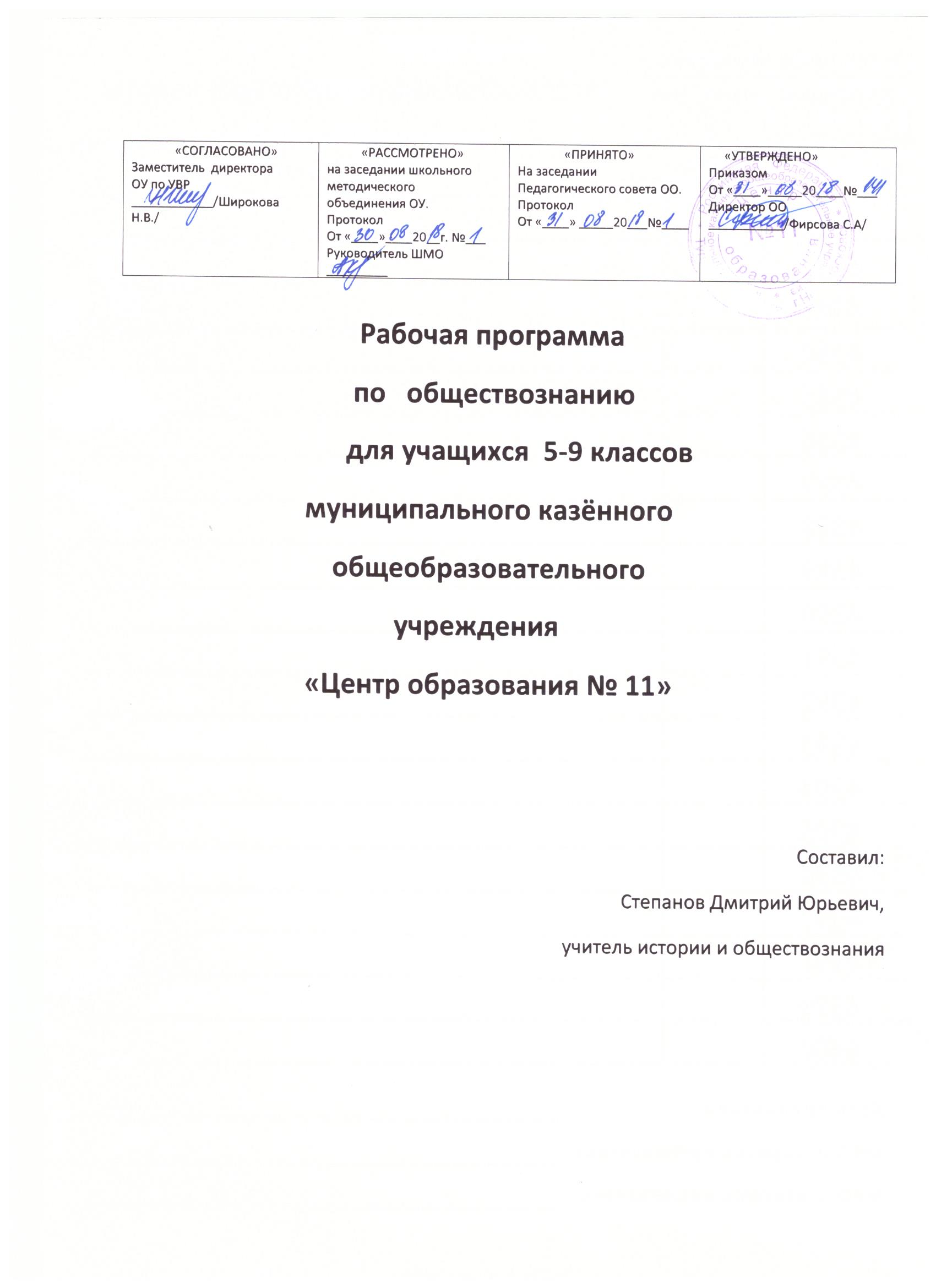 Пояснительная запискаРабочая программа по обществознанию для 5-9 классов составлена на основе Федерального государственного образовательного стандарта основного общего образования (Утвержден приказом Министерства образования и науки Российской Федерации от 17.12.2010 № 1897), примерной основной образовательной программы основного общего образования, разработанной в соответствии с ФГОС ООО (Одобрена решением федерального учебно-методического объединения по общему образованию протокол от 8 апреля 2015 г. № 1/15).Программа ориентирована на учащихся 5-9 классов базового уровня.Рабочая программа рассчитана на 175 часов из расчета 1 час в неделю.Цели изучения обществознания;-воспитание общероссийской идентичности, патриотизма, гражданственности, социальной ответственности, правового самосознания, толерантности, приверженности ценностям, закрепленных в Конституции Российской Федерации;-развитие личности на исключительно важной этапе ее социализации- в подростковом возрасте, повышение уровня ее духовно- нравственной, политической и правовой культуры, становление социального поведения, основанного на уважении закона и правопорядка, углубление интереса к изучению социальных и гуманитарных дисциплин, формирование способности к личному самоопределению, самореализации, самоконтролю; -освоение на уровне функциональной грамотности системы необходимых для социальной адаптации знаний об обществе, основных социальных ролях, о позитивно оцениваемых обществом качествах личности, позволяющих успешно взаимодействовать в социальной среде, сферах человеческой деятельности, способах регулирования общественных отношений, механизмах реализации и защиты прав человека и гражданина;овладение умениями познавательной, коммуникативной, практической деятельности в основных характерных для подросткового возраста социальных ролях;формирование опыта применения полученных знаний для решения типичных задач в области социальных отношении, экономической и гражданско - общественной деятельности, межличностных отношений, отношений между людьми различных национальностей и вероисповеданий, самостоятельной познавательной деятельности, правоотношений, семейно- бытовых отношений;овладение учащимися умением получать из разнообразных источников и критически осмысливать социальную информацию, систематизировать, анализировать полученные данные, освоение ими способов познавательной, коммуникативной, практической деятельности, необходимых для участия в жизни гражданского общества и правового государства.Исходя из концептуальных подходов к современному обществоведческому образованию и особенностей учащихся отроческого (подросткового) возраста, курс призван решить следующие задачи:приобретение основ обществоведческих знаний и умений;содействие в усвоении на информационном, практическом и эмоциональном уровне идеалов и ценностей демократического общества;помощь при ориентировании в основных этических и правовых нормах;овладение обобщенными способами мыслительной, творческой деятельности;освоение компетенций (учебно - познавательной, коммуникативной, рефлексивной, личностного саморазвития, ценностно - смысловой, информационно - технологической).Преобладающими формами текущего контроля выступают письменный опрос (самостоятельные и контрольные работы, тесты, тематические срезы, проверочная работа и др.) и устный (собеседование, фронтальный опрос и др.)Для реализации рабочей программы используется учебно-методический комплекс, включающий в себя линию учебников по обществознанию для 5-9 классов под редакцией Боголюбова Л. Н.Общая характеристика учебного предмета обществознание..Обществознание является одним из основных гуманитарных предметов в системе общего образования, поскольку должно обеспечить формирование мировоззренческой, ценностно-смысловой сферы обучающихся, личностных основ российской гражданской идентичности, социальной ответственности, правового самосознания, поликультурности, толерантности, приверженности ценностям, закреплённым в Конституции РФ, гражданской активной позиции в общественной жизни при решении задач в области социальных отношений.Основой учебного предмета «Обществознание» на уровне основного общего образования являются научные знания об обществе и его основных сферах, о человеке в обществе. Учебный предмет «Обществознание» в основной школе многогранно освещает проблемы человека и общества через призму основ наук: экономика, социология, политология, социальная психология, правоведение, философия, акцентируя внимание на современные реалии жизни, что способствует формированию у обучающихся целостной картины мира и жизни человека в нем.Освоение учебного предмета «Обществознание» направлено на развитие личности обучающихся, воспитание, усвоение основ научных знаний, развитие способности обучающихся анализировать социально значимую информацию, делать необходимые выводы и давать обоснованные оценки социальным событиям и процессам, выработку умений, обеспечивающих адаптацию к условиям динамично развивающегося современного общества.Учебный предмет «Обществознание» на уровне основного общего образования опирается на межпредметные связи, в основе которых лежит обращение к таким учебным предметам, как «История», «Литература», «Мировая художественная культура», «География», «Биология», что создает возможность одновременного прохождения тем по указанным учебным предметам.Построение учебного содержания курса осуществляется последовательно от общего к частному с учетом реализации внутрипредметных и метапредметных связей. В основу положено взаимодействие научного, гуманитарного, аксиологического, культурологического,	личностно-деятельностного,	историко-проблемного,компетентностного подходов, основанных на взаимосвязи глобальной, региональной и краеведческой составляющих.Содержание курса направлено на формирование универсальных учебных действий, обеспечивающих развитие познавательных и коммуникативных качеств личности. Обучающиеся включаются в проектную и исследовательскую деятельность, основу которой составляют такие учебные действия, как умение видеть проблемы, ставить вопросы, классифицировать, наблюдать, делать выводы и умозаключения, объяснять, доказывать, защищать свои идеи, давать определение понятиям, структурировать материал и др.Обучающиеся включаются в коммуникативную учебную деятельность, где преобладают такие ее виды, как умение полно и точно выражать свои мысли, аргументировать свою точку зрения, работать в сотрудничестве (паре и группе), представлять и сообщать информацию в устной и письменной форме, вступать в диалог и т.д.Место учебного предмета обществознание в учебном плане.Личностные, метапредметные и предметные результаты освоения учебногопредмета обществознание.Личностными результатами обучения обществознанию является формирование всесторонне образованной, инициативной и успешной личности, обладающей системой современных мировоззренческих взглядов, ценностных ориентаций, идейнонравственных, культурных, гуманистических и эстетических принципов и норм поведения.Изучение обществознания в основной школе обусловливает достижение следующих результатов личностного развития:воспитание российской гражданской идентичности (патриотизм, уважение к Отечеству, к прошлому и настоящему многонационального народа России, чувство ответственности и долга перед Родиной, идентификация себя в качестве гражданина России, субъективная значимость использования русского языка и языков народов России, осознание и ощущение личностной сопричастности судьбе российского народа).формирование осознания этнической принадлежности, знание истории, языка, культуры своего народа, своего края, основ культурного наследия народов России и человечества (идентичность человека с российской многонациональной культурой, сопричастность истории народов и государств, находившихся на территории современной России); интернационализация гуманистических, демократических и традиционных ценностей многонационального российского общества.воспитание осознанного, уважительного и доброжелательного отношения к истории, культуре, религии, традициям, языкам, ценностям народов России и народов мира.формирование готовности и способности обучающихся к саморазвитию и самообразованию на основе мотивации к обучению и познанию; готовности и способности к осознанному выбору и построению дальнейшей индивидуальной траектории образования на базе ориентировки в мире профессий и профессиональных предпочтений, с учетом устойчивых познавательных интересов.воспитание развитого морального сознания и компетентности в решении моральных проблем на основе личностного выбора, формирование нравственных чувств и нравственного поведения, осознанного и ответственного отношения к собственным поступкам (способность к нравственному самосовершенствованию; веротерпимость, уважительное отношение к религиозным чувствам, взглядам людей или их отсутствию; знание основных норм морали, нравственных, духовных идеалов, хранимых в культурных традициях народов России, готовность на их основе к сознательному самоограничению в поступках, поведении, расточительном потребительстве;формированние представлений об основах светской этики, культуры традиционных религий, их роли в развитии культуры и истории России и человечества, в становлении гражданского общества и российской государственности; понимание значения нравственности, веры и религии в жизни человека, семьи и общества).формирование ответственного отношения к учению; уважительного отношения к труду, наличие опыта участия в социально значимом труде.осознание значения семьи в жизни человека и общества, принятие ценности семейной жизни, уважительное и заботливое отношение к членам своей семьи.формирование целостного мировоззрения, соответствующего современному уровню развития науки и общественной практики, учитывающего социальное, культурное, языковое, духовное многообразие современного мира.воспитание осознанного, уважительного и доброжелательного отношения к другому человеку, его мнению, мировоззрению, культуре, языку, вере, гражданской позиции. - воспитание готовности и способности вести диалог с другими людьми и достигать в нем взаимопонимания (идентификация себя как полноправного субъекта общения, готовность к конструированию образа партнера по диалогу, готовность к конструированию образа допустимых способов диалога, готовность к конструированию процесса диалога как конвенционирования интересов, процедур, готовность и способность к ведению переговоров).освоение социальных норм, правил поведения, ролей и форм социальной жизни в группах и сообществах.участие в школьном самоуправлении и общественной жизни в пределах возрастных компетенций с учетом региональных, этнокультурных, социальных и экономических особенностейформирование ценности здорового и безопасного образа жизни; правил индивидуального и коллективного безопасного поведения в чрезвычайных ситуациях, угрожающих жизни и здоровью людей, правил поведения на транспорте и на дорогах. Метапредметные результаты освоения обществознания:умение овладевать навыками самостоятельного приобретения новых знаний, организации учебной деятельности, поиск средств ее осуществления;умение самостоятельно определять цели своего обучения, ставить и формулировать для себя новые задачи в учебе и познавательной деятельности;умение самостоятельно планировать пути достижения целей, осознанно выбирать наиболее эффективные способы решения учебных и познавательных задач;умение соотносить свои действия с планируемыми результатами, осуществлять контроль своей деятельности в процессе достижения результата, корректировать свои действия в соответствии с изменяющейся ситуацией;умение владеть основами самоконтроля, самооценки, принятия решений и осуществления осознанного выбора в учебной и познавательной деятельности;умение определять понятия, создавать обобщения, самостоятельно выбирать основания и критерии для классификации, устанавливать причинно-следственные связи и делать выводы;умение создавать, применять и преобразовывать знаки и символы для решения учебных и познавательных задач;умение организовывать сотрудничество, работать индивидуально и в группе; умение осознанно использовать речевые средства для выражения своих мыслей и потребностей;умение извлекать информацию из различных источников (включая средства массовой информации, компакт-диски учебного назначения, ресурсы Интернета); умение свободно пользоваться справочной литературой;умение на практике пользоваться основными логическими приемами, методами наблюдения, моделирование, объяснения, решение проблем, прогнозирования;умение работать в группе - эффективно сотрудничать и взаимодействовать на основе координации различных позиций при выработке общего решения в совместной деятельности, слушать партнера, формулировать и аргументировать свое мнение; продуктивно разрешать конфликты на основе интересов и позиций всех их участников;формирование и развитие компетентности в области использования ИКТ;формирование и развитие экологического мышления, умение применять его на практике;формирование умений ставить вопросы, выдвигать гипотезу и обосновывать ее, давать определение понятиям;формирование осознанной адекватной и критической оценки в учебной деятельности, умение самостоятельно оценивать свои действия и действия одноклассников;формирование умения организовывать свою жизнь в соответствии с представлениями о здоровом образе жизни и социального взаимодействия.Предметные результаты освоения обществознания:Выпускник научится:демонстрировать на примерах взаимосвязь природы и общества, раскрывать роль природы в жизни человека;распознавать на основе приведенных данных основные типы обществ;характеризовать движение от одних форм общественной жизни к другим; оцениватьсоциальные явления с позиций общественного прогресса;различать экономические, социальные, политические, культурные явления и процессы общественной жизни;выполнять несложные познавательные и практические задания, основанные на ситуациях жизнедеятельности человека в разных сферах общества;характеризовать экологический кризис как глобальную проблему человечества, раскрывать причины экологического кризиса;на основе полученных знаний выбирать в предлагаемых модельных ситуациях и осуществлять на практике экологически рациональное поведение;раскрывать влияние современных средств массовой коммуникации на общество и личность;конкретизировать примерами опасность международного терроризма.Выпускник получит возможность научиться:наблюдать и характеризовать явления и события, происходящие в различных сферах общественной жизни;выявлять причинно-следственные связи общественных явлений и характеризовать основные направления общественного развития; осознанно содействовать защите природы.Социальные нормы Выпускник научится:раскрывать роль социальных норм как регуляторов общественной жизни и поведения человека;различать отдельные виды социальных норм; характеризовать основные нормы морали;критически осмысливать информацию морально-нравственного характера, полученную из разнообразных источников, систематизировать, анализировать полученные данные;применять полученную информацию для определения собственной позиции, для соотнесения своего поведения и поступков других людей с нравственными ценностями; раскрывать сущность патриотизма, гражданственности; приводить примеры проявления этих качеств из истории и жизни современного общества; характеризовать специфику норм права;сравнивать нормы морали и права, выявлять их общие черты и особенности; раскрывать сущность процесса социализации личности; объяснять причины отклоняющегося поведения;описывать негативные последствия наиболее опасных форм отклоняющегося поведения. Выпускник получит возможность научиться:использовать элементы причинно-следственного анализа для понимания влияния моральных устоев на развитие общества и человека; оценивать социальную значимость здорового образа жизни.Сфера духовной культуры Выпускник научится:характеризовать развитие отдельных областей и форм культуры, выражать свое мнение о явлениях культуры;описывать явления духовной культуры;объяснять причины возрастания роли науки в современном мире; оценивать роль образования в современном обществе; различать уровни общего образования в России;находить и извлекать социальную информацию о достижениях и проблемах развития культуры из адаптированных источников различного типа;описывать духовные ценности российского народа и выражать собственное отношение к ним;объяснять необходимость непрерывного образования в современных условиях;учитывать общественные потребности при выборе направления своей будущейпрофессиональной деятельности;раскрывать роль религии в современном обществе;характеризовать особенности искусства как формы духовной культуры.Выпускник получит возможность научиться:описывать процессы создания, сохранения, трансляции и усвоения достижений культуры;характеризовать основные направления развития отечественной культуры в современн ых условиях;критически воспринимать сообщения и рекламу в СМИ и Интернете о таких направлениях массовой культуры, как шоу-бизнес и мода.Социальная сфера Выпускник научится:описывать социальную структуру в обществах разного типа, характеризовать основные социальные общности и группы;объяснять взаимодействие социальных общностей и групп;характеризовать ведущие направления социальной политики Российского государства;выделять параметры, определяющие социальный статус личности;приводить примеры предписанных и достигаемых статусов;описывать основные социальные роли подростка;конкретизировать примерами процесс социальной мобильности;характеризовать межнациональные отношения в современном мире;объяснять причины межнациональных конфликтов и основные пути их разрешения;характеризовать, раскрывать на конкретных примерах основные функции семьи вобществе;раскрывать основные роли членов семьи;характеризовать основные слагаемые здорового образа жизни; осознанно выбирать верные критерии для оценки безопасных условий жизни;выполнять несложные	практические	задания	по анализу	ситуаций,	связанных сразличными способами	разрешения	семейных	конфликтов.	Выражать	собственноеотношение к различным способам разрешения семейных конфликтов.Выпускник получит возможность научиться:раскрывать понятия «равенство» и «социальная справедливость» с позиций историзма; выражать и обосновывать собственную позицию по актуальным проблемам молодежи; выполнять несложные	практические задания	по анализу	ситуаций,	связанных сразличными способами	разрешения	семейных	конфликтов;выражать	собственноеотношение к различным способам разрешения семейных конфликтов; формировать положительное отношение к необходимости соблюдать здоровый образ жизни; корректировать собственное поведение в соответствии с требованиями безопасности жизнедеятельности;использовать элементы причинно-следственного анализа при характеристике семейных конфликтов;находить и извлекать социальную информацию о государственной семейной политике из адаптированных источников различного типа.Политическая сфера жизни общества Выпускник научится:объяснять роль политики в жизни общества;различать и сравнивать различные формы правления, иллюстрировать их примерами; давать характеристику формам государственно-территориального устройства; различать различные типы политических режимов, раскрывать их основные признаки; раскрывать на конкретных примерах основные черты и принципы демократии; называть признаки политической партии, раскрывать их на конкретных примерах; характеризовать различные формы участия граждан в политической жизни.Выпускник получит возможность научиться:осознавать значение гражданской активности и патриотической позиции в укреплении нашего государства;соотносить различные оценки политических событий и процессов и делать обоснованные выводы.Гражданин и государство Выпускник научится:характеризовать государственное устройство Российской Федерации, называть органы государственной власти страны, описывать их полномочия и компетенцию; объяснять порядок формирования органов государственной власти РФ; раскрывать достижения российского народа;объяснять и конкретизировать примерами смысл понятия «гражданство»;называть и иллюстрировать примерами основные права и свободы граждан,гарантированные Конституцией РФ;осознавать значение патриотической позиции в укреплении нашего государства; характеризовать конституционные обязанности гражданина.Выпускник получит возможность научиться:аргументированно обосновывать влияние происходящих в обществе изменений на положение России в мире;использовать знания и умения для формирования способности уважать права других людей, выполнять свои обязанности гражданина РФ.Основы российского законодательства Выпускник научится:характеризовать систему российского законодательства;раскрывать особенности гражданской дееспособности несовершеннолетних;характеризовать гражданские правоотношения; раскрывать смысл права на труд; объяснять роль трудового договора;разъяснять на примерах особенности положения несовершеннолетних в трудовых отношениях;характеризовать права и обязанности супругов, родителей, детей; характеризовать особенности уголовного права и уголовных правоотношений; конкретизировать примерами виды преступлений и наказания за них; характеризовать специфику уголовной ответственности несовершеннолетних; раскрывать связь права на образование и обязанности получить образование; анализировать несложные практические ситуации, связанные с гражданскими, семейными, трудовыми правоотношениями; в предлагаемых модельных ситуациях определять признаки правонарушения, проступка, преступления;исследовать несложные практические ситуации, связанные с защитой прав и интересов детей, оставшихся без попечения родителей;находить, извлекать и осмысливать информацию правового характера, полученную из доступных источников, систематизировать, анализировать полученные данные; применять полученную информацию для соотнесения собственного поведения и поступков других людей с нормами поведения, установленными законом.Выпускник получит возможность научиться:на основе полученных знаний о правовых нормах выбирать в предлагаемых модельных ситуациях и осуществлять на практике модель правомерного социального поведения, основанного на уважении к закону и правопорядку;оценивать сущность и значение правопорядка и законности, собственный возможный вклад в их становление и развитие;осознанно содействовать защите правопорядка в обществе правовыми способами и средствами.Экономика Выпускник научится:объяснять проблему ограниченности экономических ресурсов;различать основных участников экономической деятельности:	производителей ипотребителей, предпринимателей и наемных работников; раскрывать рациональное поведение субъектов экономической деятельности; раскрывать факторы, влияющие на производительность труда;характеризовать основные экономические системы, экономические явления и процессы, сравнивать их; анализировать и систематизировать полученные данные об экономических системах;характеризовать механизм рыночного регулирования экономики; анализировать действие рыночных законов, выявлять роль конкуренции;объяснять роль государства в регулировании рыночной экономики; анализировать структуру бюджета государства;называть и конкретизировать примерами виды налогов; характеризовать функции денег и их роль в экономике;раскрывать социально-экономическую роль и функции предпринимательства; анализировать информацию об экономической жизни общества из адаптированных источников различного типа; анализировать несложные статистические данные, отражающие экономические явления и процессы;формулировать и аргументировать собственные суждения, касающиеся отдельных вопросов экономической жизни и опирающиеся на экономические знания и личный опыт; использовать полученные знания при анализе фактов поведения участников экономической деятельности; оценивать этические нормы трудовой и предпринимательской деятельности;раскрывать рациональное поведение субъектов экономической деятельности; характеризовать экономику семьи; анализировать структуру семейного бюджета; использовать полученные знания при анализе фактов поведения участников экономической деятельности;обосновывать связь профессионализма и жизненного успеха.Выпускник получит возможность научиться:анализировать с опорой на полученные знания несложную экономическую информацию, получаемую из неадаптированных источников;выполнять практические задания, основанные на ситуациях, связанных с описанием состояния российской экономики;анализировать и оценивать с позиций экономических знаний сложившиеся практики и модели поведения потребителя;решать с опорой на полученные знания познавательные задачи, отражающие типичные ситуации в экономической сфере деятельности человека;грамотно применять полученные знания для определения экономически рационального поведения и порядка действий в конкретных ситуациях;сопоставлять свои потребности и возможности, оптимально распределять свои материальные и трудовые ресурсы, составлять семейный бюджет.Содержание курса обществознания.Человек. Деятельность человекаБиологическое и социальное в человеке. Черты сходства и различий человека и животного. Индивид, индивидуальность, личность. Основные возрастные периоды жизни человека. Отношения между поколениями. Особенности подросткового возраста. Способности и потребности человека. Особые потребности людей с ограниченными возможностями. Понятие деятельности. Многообразие видов деятельности. Игра, труд, учение. Познание человеком мира и самого себя. Общение. Роль деятельности в жизни человека и общества. Человек в малой группе. Межличностные отношения. Личные и деловые отношения. Лидерство. Межличностные конфликты и способы их разрешения.ОбществоОбщество как форма жизнедеятельности людей. Взаимосвязь общества и природы. Развитие общества. Общественный прогресс. Основные сферы жизни общества и их взаимодействие. Типы обществ. Усиление взаимосвязей стран и народов. Глобальные проблемы современности. Опасность международного терроризма. Экологический кризис и пути его разрешения. Современные средства связи и коммуникации, их влияние на нашу жизнь. Современное российское общество, особенности его развития.Социальные нормыСоциальные нормы как регуляторы поведения человека в обществе. Общественные нравы, традиции и обычаи. Как усваиваются социальные нормы. Общественные ценности. Гражданственность и патриотизм. Уважение социального многообразия. Мораль, ее основные принципы. Нравственность. Моральные нормы и нравственный выбор. Роль морали в жизни человека и общества. Золотое правило нравственности. Гуманизм. Добро и зло. Долг. Совесть. Моральная ответственность. Право, его роль в жизни человека, общества и государства. Основные признаки права. Право и мораль: общее и различия. Социализация личности. Особенности социализации в подростковом возрасте. Отклоняющееся поведение. Опасность наркомании и алкоголизма для человека и общества. Социальный контроль. Социальная значимость здорового образа жизни.Сфера духовной культурыКультура, ее многообразие и основные формы. Наука в жизни современного общества. Научно-технический прогресс в современном обществе. Развитие науки в России. Образование, его значимость в условиях информационного общества. Система образования в Российской Федерации. Уровни общего образования. Государственная итоговая аттестация. Самообразование. Религия как форма культуры. Мировые религии. Роль религии в жизни общества. Свобода совести. Искусство как элемент духовной культуры общества. Влияние искусства на развитие личности.Социальная сфера жизни обществаСоциальная структура общества. Социальные общности и группы. Социальный статус личности. Социальные роли. Основные социальные роли в подростковом возрасте. Социальная мобильность. Семья и семейные отношения. Функции семьи. Семейные ценности и традиции. Основные роли членов семьи. Досуг семьи. Социальные конфликты и пути их разрешения. Этнос и нация. Национальное самосознание. Отношения между нациями. Россия - многонациональное государство. Социальная политика Российского государства.Политическая сфера жизни обществаПолитика и власть. Роль политики в жизни общества. Государство, его существенные признаки. Функции государства. Внутренняя и внешняя политика государства. Формы правления. Формы государственно-территориального устройства. Политический режим. Демократия, ее основные признаки и ценности. Выборы и референдумы. Разделение властей. Участие граждан в политической жизни. Опасность политического экстремизма. Политические партии и движения, их роль в общественной жизни. Гражданское общество. Правовое государство. Местное самоуправление. Межгосударственные отношения. Межгосударственные конфликты и способы их разрешения.Гражданин и государствоНаше государство - Российская Федерация. Конституция Российской Федерации - основной закон государства. Конституционные основы государственного строя Российской Федерации. Государственные символы России. Россия - федеративное государство. Субъекты федерации. Органы государственной власти и управления в Российской Федерации. Президент Российской Федерации, его основные функции. Федеральное Собрание Российской Федерации. Правительство Российской Федерации. Судебная система Российской Федерации. Правоохранительные органы. Гражданство Российской Федерации. Конституционные права и свободы человека и гражданина в Российской Федерации. Конституционные обязанности гражданина Российской Федерации. Взаимоотношения органов государственной власти и граждан. Механизмы реализации и защиты прав и свобод человека и гражданина в РФ. Основные международные документы о правах человека и правах ребенка.Основы российского законодательстваСистема российского законодательства. Источники права. Нормативный правовой акт. Правоотношения. Правоспособность и дееспособность. Признаки и виды правонарушений. Понятие, виды и функции юридической ответственности. Презумпция невиновности. Гражданские правоотношения. Основные виды гражданско-правовых договоров. Право собственности. Права потребителей, защита прав потребителей. Способы защиты гражданских прав. Право на труд и трудовые правоотношения. Трудовой договор и его значение в регулировании трудовой деятельности человека. Семья под защитой государства. Права и обязанности детей и родителей. Защита интересов и прав детей, оставшихся без попечения родителей. Особенности административно-правовых отношений. Административные правонарушения. Виды административного наказания. Уголовное право, основные понятия и принципы. Понятие и виды преступлений. Необходимая оборона. Цели наказания. Виды наказаний. Особенности правового статуса несовершеннолетнего. Права ребенка и их защита. Дееспособность малолетних. Дееспособность несовершеннолетних в возрасте от 14 до 18 лет. Особенности регулирования труда работников в возрасте до 18 лет. Правовое регулирование в сфере образования. Особенности уголовной ответственности и наказания несовершеннолетнихМеждународное гуманитарное право. Международно-правовая защита жертв вооруженных конфликтов.ЭкономикаПонятие экономики. Роль экономики в жизни общества. Товары и услуги. Ресурсы и потребности, ограниченность ресурсов. Производство - основа экономики. Распределение. Обмен. Потребление. Факторы производства. Производительность труда.Разделение труда и специализация. Собственность. Торговля и ее формы. Реклама. Деньги и их функции. Инфляция, ее последствия. Типы экономических систем. Рынок и рыночный механизм. Предпринимательская деятельность. Издержки, выручка, прибыль. Виды рынков. Рынок капиталов. Рынок труда. Каким должен быть современный работник. Выбор профессии. Заработная плата и стимулирование труда. Роль государства в экономике. Экономические цели и функции государства. Государственный бюджет. Налоги: система налогов, функции, налоговые системы разных эпох.Банковские услуги, предоставляемые гражданам: депозит, кредит, платежная карта, электронные деньги, денежный перевод, обмен валюты. Формы дистанционного банковского обслуживания: банкомат, мобильный банкинг, онлайн-банкинг. Страховые услуги: страхование жизни, здоровья, имущества, ответственности. Инвестиции в реальные и финансовые активы. Пенсионное обеспечение. Налогообложение граждан. Защита от финансовых махинаций. Экономические функции домохозяйства. Потребление домашних хозяйств. Семейный бюджет. Источники доходов и расходов семьи. Активы и пассивы. Личный финансовый план. Сбережения. Инфляция.Тематическое планированиеУчебно - методическое и материально-техническое обеспечение образовательнойдеятельностиУчебно-методическое обеспечение образовательной деятельности предусматривает использование УМК под редакцией Боголюбов Л. Н. с 5по 9 классы:Учебник. Обществознание. 5 класс. Боголюбов Л. Н., Виноградова Н. Ф., Городецкая Н. И. и др. / Под ред. Л. Н. Боголюбова, Л. Ф. Ивановой.Электронное приложение к учебнику. Обществознание. 5 класс. (С^)Рабочая тетрадь. Обществознание. 5 класс. Иванова Л. Ф., Хотенкова Я. В.Поурочные разработки. Обществознание. 5 класс. Иванова Л. Ф.Учебник. Обществознание. 6 класс. Виноградова Н. Ф., Городецкая Н. И., Иванова Л. Ф. / Под ред. Л. Н. Боголюбова, Л. Ф. Ивановой.Электронное приложение к учебнику. Обществознание. 6 класс. (С^)Рабочая тетрадь. Обществознание. 6 класс. Иванова Л. Ф., Хотенкова Я. В.Поурочные разработки. Обществознание. 6 класс. Боголюбов Л. Н., Виноградова Н. Ф., Городецкая Н. И. и др.Рабочие программы. Обществознание. Предметная линия учебников под ред. Л. Н. Боголюбова. 5-9 классы. Боголюбов Л. Н., Городецкая Н. И., Иванова Л. Ф. и др.Учебник. Обществознание. 7 класс. Под ред. Л. Н. Боголюбова, Л. Ф. Ивановой.Электронное приложение к учебнику. Обществознание. 7 класс. (С^)Рабочая тетрадь. Обществознание. 7 класс. О. А. Котова, Т. Е. Лискова.Поурочные разработки. Обществознание. 7 класс. Л. Н. Боголюбов, Н. И. Городецкая,Л. Ф. Иванова и др.Учебник. Обществознание. 8 класс. Под ред. Л. Н. Боголюбова, А. Ю. Лазебниковой, Н. И. ГородецкойЭлектронное приложение к учебнику. Обществознание. 8 класс. (С^)Рабочая тетрадь. Обществознание. 8 класс. О. А. Котова, Т. Е. Лискова.Поурочные разработки. Обществознание. 8 класс. Л. Н. Боголюбов, Н. И. Городецкая,Л. Ф. Иванова и др.Учебник. Обществознание. 9 класс. Под ред. Л. Н. Боголюбова, А. Ю. Лазебниковой, А. И. МатвееваЭлектронное приложение к учебнику. Обществознание. 9 класс. (С^)Рабочая тетрадь. Обществознание. 9 класс. О. А. Котова, Т. Е. Лискова.Поурочные разработки. Обществознание. 9 класс. Л. Н. Боголюбов, Е. И. Жильцова, А. Т. Кинкулькин и др.Рабочие программы. Обществознание. Предметная линия учебников под ред. Л. Н. Боголюбова. 5-9 классы. Боголюбов Л. Н., Городецкая Н. И., Иванова Л. Ф. и др.Плакаты для постоянных и временных экспозиций;Комплект технических и информационно-коммуникативных средств обучения:; компьютер;мультимедиа-проектор; выход в Интернет;4.библиотека учебной, программно-методической, учебно- методической, справочноинформационной и научно-популярной литературы.ДополнительноеСайт « Единое окно доступа к образовательным ресурсам» : Электронный документ. Режим доступа: шшш.еёи.гиСайт «Католог единой коллекции цифровых образовательных ресурсов»:Электронный документ. Режим доступа : ^^^.5сЬоо1-со11есс11оп.еби.шСайт «Каталог электронных образовательных ресурсов Федерального центра» : Электронный документ. Режим доступа: шшш.~Гсюг.еёи.гиПланируемые результаты учебного предмета обществознание.Выпускник научится:демонстрировать на примерах взаимосвязь природы и общества, раскрывать роль природы в жизни человека;распознавать на основе приведенных данных основные типы обществ; характеризовать движение от одних форм общественной жизни к другим; оценивать социальные явления с позиций общественного прогресса;различать экономические, социальные, политические, культурные явления и процессы общественной жизни;выполнять несложные познавательные и практические задания, основанные на ситуациях жизнедеятельности человека в разных сферах общества;характеризовать экологический кризис как глобальную проблему человечества, раскрывать причины экологического кризиса;на основе полученных знаний выбирать в предлагаемых модельных ситуациях и осуществлять на практике экологически рациональное поведение;раскрывать влияние современных средств массовой коммуникации на общество и личность;конкретизировать примерами опасность международного терроризма.Выпускник получит возможность научиться:наблюдать и характеризовать явления и события, происходящие в различных сферах общественной жизни;выявлять причинно-следственные связи общественных явлений и характеризовать основные направления общественного развития; осознанно содействовать защите природы.Социальные нормы Выпускник научится:раскрывать роль социальных норм как регуляторов общественной жизни и поведения человека;различать отдельные виды социальных норм; характеризовать основные нормы морали;критически осмысливать информацию морально-нравственного характера, полученную из разнообразных источников, систематизировать, анализировать полученные данные; применять полученную информацию для определения собственной позиции, для соотнесения своего поведения и поступков других людей с нравственными ценностями; раскрывать сущность патриотизма, гражданственности; приводить примеры проявления этих качеств из истории и жизни современного общества; характеризовать специфику норм права;сравнивать нормы морали и права, выявлять их общие черты и особенности; раскрывать сущность процесса социализации личности; объяснять причины отклоняющегося поведения;описывать негативные последствия наиболее опасных форм отклоняющегося поведения. Выпускник получит возможность научиться:использовать элементы причинно-следственного анализа для понимания влияния моральных устоев на развитие общества и человека; оценивать социальную значимость здорового образа жизни.Сфера духовной культуры Выпускник научится:характеризовать развитие отдельных областей и форм культуры, выражать свое мнение о явлениях культуры;описывать явления духовной культуры;объяснять причины возрастания роли науки в современном мире; оценивать роль образования в современном обществе;различать уровни общего образования в России;находить и извлекать социальную информацию о достижениях и проблемах развития культуры из адаптированных источников различного типа;описывать духовные ценности российского народа и выражать собственное отношение к ним;объяснять необходимость непрерывного образования в современных условиях;учитывать общественные потребности при выборе направления своей будущейпрофессиональной деятельности;раскрывать роль религии в современном обществе;характеризовать особенности искусства как формы духовной культуры.Выпускник получит возможность научиться:описывать процессы создания, сохранения, трансляции и усвоения достижений культуры;характеризовать основные направления развития отечественной культуры в современн ых условиях;критически воспринимать сообщения и рекламу в СМИ и Интернете о таких направлениях массовой культуры, как шоу-бизнес и мода.Социальная сфера Выпускник научится:описывать социальную структуру в обществах разного типа, характеризовать основные социальные общности и группы;объяснять взаимодействие социальных общностей и групп;характеризовать ведущие направления социальной политики Российского государства;выделять параметры, определяющие социальный статус личности;приводить примеры предписанных и достигаемых статусов;описывать основные социальные роли подростка;конкретизировать примерами процесс социальной мобильности;характеризовать межнациональные отношения в современном мире;объяснять причины межнациональных конфликтов и основные пути их разрешения;характеризовать, раскрывать на конкретных примерах основные функции семьи вобществе;раскрывать основные роли членов семьи;характеризовать основные слагаемые здорового образа жизни; осознанно выбирать верные критерии для оценки безопасных условий жизни;выполнять несложные	практические	задания	по анализу	ситуаций,	связанных сразличными способами	разрешения	семейных	конфликтов.	Выражать	собственноеотношение к различным способам разрешения семейных конфликтов.Выпускник получит возможность научиться:раскрывать понятия «равенство» и «социальная справедливость» с позиций историзма; выражать и обосновывать собственную позицию по актуальным проблемам молодежи; выполнять несложные	практические	задания	по анализу	ситуаций,	связанных сразличными способами	разрешения	семейных	конфликтов;выражать	собственноеотношение к различным способам разрешения семейных конфликтов; формировать положительное отношение к необходимости соблюдать здоровый образ жизни; корректировать собственное поведение в соответствии с требованиями безопасности жизнедеятельности;использовать элементы причинно-следственного анализа при характеристике семейных конфликтов;находить и извлекать социальную информацию о государственной семейной политике из адаптированных источников различного типа.Политическая сфера жизни общества Выпускник научится: объяснять роль политики в жизни общества;различать и сравнивать различные формы правления, иллюстрировать их примерами; давать характеристику формам государственно-территориального устройства; различать различные типы политических режимов, раскрывать их основные признаки; раскрывать на конкретных примерах основные черты и принципы демократии; называть признаки политической партии, раскрывать их на конкретных примерах; характеризовать различные формы участия граждан в политической жизни.Выпускник получит возможность научиться:осознавать значение гражданской активности и патриотической позиции в укреплении нашего государства;соотносить различные оценки политических событий и процессов и делать обоснованные выводы.Гражданин и государство Выпускник научится:характеризовать государственное устройство Российской Федерации, называть органы государственной власти страны, описывать их полномочия и компетенцию; объяснять порядок формирования органов государственной власти РФ; раскрывать достижения российского народа;объяснять и конкретизировать примерами смысл понятия «гражданство»;называть и иллюстрировать примерами основные права и свободы граждан,гарантированные Конституцией РФ;осознавать значение патриотической позиции в укреплении нашего государства; характеризовать конституционные обязанности гражданина.Выпускник получит возможность научиться:аргументированно обосновывать влияние происходящих в обществе изменений на положение России в мире;использовать знания и умения для формирования способности уважать права других людей, выполнять свои обязанности гражданина РФ.Основы российского законодательства Выпускник научится:характеризовать систему российского законодательства;раскрывать особенности гражданской дееспособности несовершеннолетних;характеризовать гражданские правоотношения;раскрывать смысл права на труд;объяснять роль трудового договора;разъяснять на примерах особенности положения несовершеннолетних в трудовых отношениях;характеризовать права и обязанности супругов, родителей, детей; характеризовать особенности уголовного права и уголовных правоотношений; конкретизировать примерами виды преступлений и наказания за них; характеризовать специфику уголовной ответственности несовершеннолетних; раскрывать связь права на образование и обязанности получить образование; анализировать несложные практические ситуации, связанные с гражданскими, семейными, трудовыми правоотношениями; в предлагаемых модельных ситуациях определять признаки правонарушения, проступка, преступления;исследовать несложные практические ситуации, связанные с защитой прав и интересов детей, оставшихся без попечения родителей;находить, извлекать и осмысливать информацию правового характера, полученную из доступных источников, систематизировать, анализировать полученные данные; применять полученную информацию для соотнесения собственного поведения и поступков других людей с нормами поведения, установленными законом.Выпускник получит возможность научиться:на основе полученных знаний о правовых нормах выбирать в предлагаемых модельных ситуациях и осуществлять на практике модель правомерного социального поведения, основанного на уважении к закону и правопорядку;оценивать сущность и значение правопорядка и законности, собственный возможный вклад в их становление и развитие;осознанно содействовать защите правопорядка в обществе правовыми способами и средствами.Экономика Выпускник научится:объяснять проблему ограниченности экономических ресурсов;различать основных участников экономической деятельности:	производителей ипотребителей, предпринимателей и наемных работников; раскрывать рациональное поведение субъектов экономической деятельности; раскрывать факторы, влияющие на производительность труда;характеризовать основные экономические системы, экономические явления и процессы, сравнивать их; анализировать и систематизировать полученные данные об экономических системах;характеризовать механизм рыночного регулирования экономики; анализировать действие рыночных законов, выявлять роль конкуренции;объяснять роль государства в регулировании рыночной экономики; анализировать структуру бюджета государства;называть и конкретизировать примерами виды налогов; характеризовать функции денег и их роль в экономике;раскрывать социально-экономическую роль и функции предпринимательства; анализировать информацию об экономической жизни общества из адаптированных источников различного типа; анализировать несложные статистические данные, отражающие экономические явления и процессы;формулировать и аргументировать собственные суждения, касающиеся отдельных вопросов экономической жизни и опирающиеся на экономические знания и личный опыт; использовать полученные знания при анализе фактов поведения участников экономической деятельности; оценивать этические нормы трудовой и предпринимательской деятельности;раскрывать рациональное поведение субъектов экономической деятельности; характеризовать экономику семьи; анализировать структуру семейного бюджета; использовать полученные знания при анализе фактов поведения участников экономической деятельности;обосновывать связь профессионализма и жизненного успеха.Выпускник получит возможность научиться:анализировать с опорой на полученные знания несложную экономическую информацию, получаемую из неадаптированных источников;выполнять практические задания, основанные на ситуациях, связанных с описанием состояния российской экономики;анализировать и оценивать с позиций экономических знаний сложившиеся практики и модели поведения потребителя;решать с опорой на полученные знания познавательные задачи, отражающие типичные ситуации в экономической сфере деятельности человека;грамотно применять полученные знания для определения экономически рационального поведения и порядка действий в конкретных ситуациях;сопоставлять свои потребности и возможности, оптимально распределять свои материальные и трудовые ресурсы, составлять семейный бюджетГодаобученияКоличество часовв неделюКоличество учебных недельВсего часов за учебный год5 класс135356 класс135357 класс135358 класс135359 класс13535175 часов№п/п№ урока в темеТема разделаТема урокаКоличество часовОсновное содержание урокаХарактеристика основных видовдеятельностиучащегосяДомашнее задание11Введение. Что нам предстоит узнать. Науки, изучающие развитие общества.1Знакомство с курсом «Обществознание». Структура, особенностиметодического аппарата учебника. Что собой представляет обществознание. История возникновения.Основные понятияОсознавать какоезначение и смыслимеет для меняучение.Извлекать информацию из текстаСоставлять целое из частей, работая в группахСоставлять план своих действийс.5-821Человек. Загадка человека. Цели и ценности человеческой жизни.1Цели и ценность человеческой жизни. Природа человека. Человек - биологическое и социальное существо. Отличие человека от животных. Личность как совокупность важнейшихчеловеческих качеств. Индивидуальность человека. Качества сильной личности.Высказывать свои предположения о том, зачем человек рождается и каковыценностичеловеческой жизни. Проверять правильность своих выводов об отличияхчеловека иживотного,рассматривая схему. Раскрывать на конкретных примерах цели иценностьчеловеческой жизни. Характеризовать и конкретизировать конкретными примерами биологическое исоциальное вприроде человека. Готовитьколлективный ответ на вопрос: «Как на поведение живогосущества влияютП.1с.12-15.инстинкты?» Составлять свой плантекста32Человек - биологическое существо. Отличие человека от животных,наследственность.1Зачем человек рождается. Наследственность- биологическая сущность всех людей. Можно ли влиять нанаследственностьВысказывать свое мнение, что в этой истории можно считать правдой, а что - вымыслом. Определять незнакомые слова инаходить ихзначение.Готовить проект по теме:»Кто на кого похож», подобрав фотографии внешне похожих людей и используя ресурсы Интернета.Составлять план ивыделять основныесмысловые частитекста.П.1с.12-1543Отрочество - особая пора жизни. Особенности подросткового возраста.1Отрочество - особая пора жизни. Особенности подросткового возраста. Размышления подростка о будущем.Сравнивать свои чувства, настроения, черты характера с тем, что происходитс твоимисверстниками. Описывать отрочество как особую пору жизни. Самостоятельно составлять схему правил общения. Приводить примеры, когда мечты ицелеустремленностьчеловека помоглиему достичь в жизнизначительныхуспехов, используядополнительныеисточники илиопираясь на жизненный опыт близких знакомых. Понимать смыслвысказывания иприводить примеры из собственнойжизни.П.2с.15-21Придумывать сценки из жизни :»Общение взрослого и подростка, разделившись на группы».Оценивать результатов работы.54Практикум по теме «Человек»1Легко ли быть подростком?Отрочество - пора мечтаний.Самостоятельность - показатель взрослости. Пользу или вред приноситсамостоятельность.Тест по теме «Человек»Высказывать свое мнение. Почему очень часто детихотят поскорее стать взрослыми, а многие взрослые не прочь вернуться в детство. Находить основную мысль прочитанноготекста и записыватьее.Готовить сообщение об одном из мнений о происхождении человека, используя учебник истории, энциклопедию, Интернет. Инсценировать жизненные ситуации, работая в группах Составлять плантекста65Размышление подростка о будущем.Самостоятельность - показатель взрослости.1Самостоятельность - показатель взрослости. Всегда лисамостоятельностьприносит пользу.Нужны ли сегодня рыцари.Высказывать своемнение может лисамостоятельность быть отрицательным качеством.Заполнять таблицу на основе текста,выписывая цитаты исвои мысли. Раскрывать на конкретных примерах значениесамостоятельностикак показателявзрослостиСоставлять в парах памятку - советы «Как всегда чувствовать себя хорошо».Прогнозировать свойП.2с.21-23результат71Семья. Семья и семейныеотношения.1Семья и семейные отношения. Семья под защитой государства. Семейный	кодекс..Роли	в	семье.Семейные ценности и традиции. Забота и воспитание в семье.Составить свой кодекс семейных отношенийОбъяснять значение слов, используя справочную литературу или материалыИнтернета.Выражать собственную точку зрения на значениесемьи.Готовить совместные ответы на вопросы, работая в парах. Вносить коррективы в планП.382Семейное хозяйство. Заботаи воспитание в семье.1Семейные заботы.Каким должен быть хозяин дома. Как хозяйствовать по правилам.Распределениеобязанностей.Обязанностиподростка.Формировать свою позициюГотовить рассказ о роли техники в быту. Описывать собственные обязанности в ведении семейного хозяйства Характеризовать совместный труд членов семьи Сравнивать домашнее хозяйство городского исельского жителя, работая в группах Оценивать результаты работыП.493Свободное время. Занятия физкультурой и спортом. Значимость ЗОЖ.1Свободное время. Занятия физкультурой и спортом. Значимость здорового образа жизни. Социальная значимость здорового образа жизни.Телевизор и компьютер. Что такое хобби.Высказывать своемнение .Определять основную мысльтекста.Приводить примеры из своего опыта, когда время летит очень быстро и тянется оченьмедленноИсследоватьнесложныепрактическиеП.5с.40-43ситуации, связанные с проведением подростками свободного времени, работая в группах Составлять план своего рабочего дня и выполнять его Вносить коррективы в план.104Свободное время. Учимся распределять свободное время.1Увлечение человека. Телевизор и компьютер. Что такое хобби.Высказывать своемнение .Составлять на основе текста таблицу. Описывать иоцениватьсобственные увлечения вконтекстевозможностейличностногоразвития. Характеризовать значимость здорового образа жизни.Участвовать вколлективномобсуждениипроблем.\Уметьсамостоятельно формулировать цель деятельностиП.5с.43-47115Практикум по теме «Семья»1Учимся быть рачительными хозяевами. Учимся помогать семье. Тест по теме «Семья»Высказывать своемнениеСоставлять вопросык тексту, документу.Составлятьколлективныйпортретрачительногохозяина.Подготавливать рассказ по группам. Планировать свой режим для будничного дня и свои занятия вовремя каникул. Проверять и оцениватьрезультаты работы.121Школа. Образование в жизни человека.1Роль образования в жизни человека. Значение образования для общества. Ступени школьного образования.Высказывать своемнение с какимнастроением ходишь ты в школу Исследовать несложные ситуациииз жизни человека иобщества,раскрывающиезначимость образования в наше время и в прошлом. Описывать ступени школьного образования. Участвовать вколлективномобсуждении проблемСоотносить то, чтоизвестно инеизвестно, применяя методнезаконченныхпредложенийП.6с.50-54132Образование в жизни человека. Чему учит школа сегодня.1Чему учит	школа.Учись	-	учиться.Человек	в	малойгруппе. Ученический коллектив,	группасверстников. Межличностные отношения. Общение. Межличностные конфликты и пути их разрешения.Высказывать своемнение, что ты чувствуешь, когда после приложенных усилий добиваешься хорошего результата. Объяснять смыслпословиц о школе. Заполнять схему «Чему можно научиться»Извлекать информацию из текстаВыполнять проект «Наш класс». Составлять личный алгоритм - «Учись учиться». Прогнозировать какой будет школа в будущем, написав сочинение.П.6с.54-58143Образование и самообразование.1Образование и самообразование.Учеба - основной труд школьника. ЗначениеВыявлять мотивдеятельности:зачемя учусь.ХарактеризоватьП.7с.58-59образования в жизни общества. Ступени школьногообразования. Система образования в нашей стране.учебу как основной труд школьника. Выявлятьпозитивныерезультаты учения, опираясь на примеры из художественных произведенийУметь слушать и вступать в диалог. Осознавать качество и уровеньподготовки.154Образование - путь к успеху.1Учение вне стен школы. Умение учиться.Высказывать своемнение.Оценивать собственные умения учиться ивозможности егоразвития.Выявлятьвозможностипрактического применения полученных знаний в школе.Характеризоватьзначениесамообразования для человека, опираясь на конкретные примеры.Составлять таблицу»Что общего и различного в образовании и самообразовании». Размышлять на тему»Хорошо учиться - это значит»,аргументируя фактами из своей жизни.Участвовать вколлективно обсуждении проблем Оценивать результаты работы.П.7с.59-63165Одноклассники, сверстники, друзья.1Отношение младшего подростка с одноклассниками,Высказывать своемнение.ИспользоватьП.8сверстниками, друзьями. Дружный класс. Как не обидеть словом. Конфликты в классном коллективе ипути их разрешения.элементы причинно -следственногоанализа при характеристике социальных связей младшего подросткас одноклассниками,сверстниками,друзьями.Иллюстрироватьпримерамизначимость товарищеской поддержки сверстников длячеловека.Описывать случай из своей жизни, который говорил бы о настоящемтовариществе Проводить игру по командам,продекламировав куплет любой известной песни о дружбеОценивать собственные умения общаться с одноклассниками идрузьями.Проверять и оценивать результаты работы176Практикум по теме «Школа»1Учимся жить дружно в классе. Классныйколлектив.Коллективный досуг и взаимопомощь. Тест по теме «Школа»Высказывать своемнение пожизненнымситуациям.Готовить рассказ на тему «как учились раньше», опираясь на жизненный опыт родных.Готовитьпрезентацию »О нас и нашем классе»,распределяя задания в группах.Оценивать результаты работы.181Труд.. Труд - основа1Труд - основа жизни.Высказывать своеП.9жизни. Содержание и сложность труда.Результаты труда.Содержание и сложность труда. Результаты труда.Право на труд и на отдых.мнениеХарактеризовать особенности труда как одного изосновных видовдеятельностичеловека.Заполнять сравнительную таблицу «Труд свободного человека и труд рабов». Составлятьсинонимы со словом «Труд».Инсценировать труд раба, крепостного крестьянина и свободного человека. Готовить в группах ответ на вопрос: когоназывают людьмитворческих профессий и приводить примеры людей таких профессий.Различать материальное изделие и услугу по рисункам, заполняя таблицу.Составлять свои правила труда.с.74-76192Труд - основа жизни. Труд - условие благополучия человека.Благотворительность и меценатство.1Труд - условияблагополучиячеловека.Благотворительность и меценатство.Высказывать своемнениеРазличать материальную и моральную оценку труда.Заполнять схему«Источникибогатства».Приводить примеры благотворительности и меценатства Определять собственноеотношение кразличным средствам достижения успеха втруде.П.9с.77-79Обсуждать с друзьями ситуацию, разделившись на группы. Проверять и оценивать результаты работы203Труд и творчество.1Труд и творчество.ДаватьП.10Ремесло. ПризнакиРемесло. Признакихарактеристикус.81-мастерства.мастерства.своей трудовой деятельности.Заполнять83сравнительную таблицу «Труд»животных и трудчеловека.Объяснять смысл пословиц о труде. Оформлять выставку на тему «Труд и красота».Различать творчество и ремесло, рассматривая рисунки.Проверять и оценивать результаты работы214Труд и творчество.1Творческий труд.Высказывать своеП.10Творческий труд.Творчество вмнение о проявлениис.83-Творчество в искусстве.искусстве.творчества в учебном процессе и своих чувствах, которые тыиспытал..Составлять синквейнсо словом «Творчество» Раскрывать признаки мастерства на примерах творений известных мастеров Готовить сообщение на тему «творчество в науке» и «творчество в искусстве» на примере известной личности, разделив класс на 2 группы.. Проверять и оценивать результаты работы86225Практикум по теме «Труд»1Учимся трудиться иВысказывать своеуважать труд. Учимся творчеству.мнение, отвечая навопросы.Извлекать информацию из текстаОсознавать какоезначение и смысл дляменя имеет труд Готовить проект «Творчество в науке и искусстве».236Практикум по теме «Труд»1Повторительно - обобщающий урок по теме «Труд», тест.Соотносить то, что известно и чтонеизвестно, применяя методнезаконченных предложений. Проверять и оценивать результаты работы.241Родина. Наша Родина - Россия. Россия - Федеративное государство. Структура России.1Наша Родина - Россия, Российская Федерация. Субъекты Федерации.Высказывать своемнение, отвечая навопросы.Объяснять смысл понятия субъект Российской Федерации.Знать и называть статус субъекта РФ, в котором находитсяшкола.Характеризовать особенности Россиикакмногонациональногогосударства. Объяснять значение русского языка как государственного. Отбирать информацию из источника.Подбирать синонимы к слову «Родина». Распределять задания по группамОсознавать качество и уровень усвоения.П.11с.92-93252Наша Родина - Россия.Права субъектов России. Русский язык как1Многонациональное государство. Русский язык -Высказывать своемнение, отвечая навопросы.П.11с.93-98государственный.государственный.Извлекать информацию из текста.Объяснять смыслпословиц.Приводить примеры проявления патриотизма Характеризовать особенности Россиикакмногонациональногогосударства. Объяснять значение русского языка как государственного. Излагать мысли письменно своему сверстнику, живущему далеко от тебя, о своей малой родине.Оценивать результаты работы.263Государственные символы России. Герб, флаг, гимн, государственные праздники.1Государственные символы России. Герб, флаг, гимн. Государственные праздники..Придумывать свой личный герб, нарисовав его иописав.Использоватьдополнительныеисточники информации для создания коротких информационных материалов, посвященныхгосударственным символам России. Составлять собственные информационные материалы о Москве - столице России. Извлекать информацию из текста.Уметь слушать и вступать в диалог. Проверять и оценивать результаты работы.П.12с.98-105274История государственных1ИсторияРассказывать о своихП.12символов России. Москва - столица России.государственных символов. Москва - столица России.чувствах приисполнении гимнаРФ.Описывать основные государственные символы Российской Федерации. Знать текст гимна.Составлять собственные информационные материалы о Москве - столице России.Предлагать варианты герба, флага и гимна вашего класса, разделившись на группы.Соотносить то, что известно инеизвестно, используя методнезаконченныхпредложений285Гражданин России. Гражданин - Отечества достойный сын.1Любовь к Родине. Что значит быть патриотом. За что мы любим свою странуВысказывать свое мнение по поводу участия в решении государственных дел в России таким же способом, как в Древних Афинах. Объяснять и конкретизировать примерами смыслпонятия«гражданин» Заполнять таблицу, используясловосочетания изприведенного нижесписка.Уметь слушать и вступать в диалог. Оценивать результаты работыП.13с.107108296Гражданин России. Права граждан России.Обязанности гражданРоссии.1Права граждан. Обязанности граждан. Гражданственность. Юные гражданеРоссии. Какие права человек получает отВысказывать свое мнение, что тыможешь делать сейчас, чтобы быть гражданином своей страны.П.13с.108111рождения?Отбирать информацию из источника.Называть и иллюстрировать примерами основные права граждан РФ. Называть основные обязанности граждан РФ.Приводить примерыдобросовестноговыполнениягражданских обязанностей. Приводить примеры и давать оценку проявлениям гражданственности, представленным в СМИ.Участвовать вколлективномобсуждениипроблем.Оценивать результаты работы307Мы - многонациональный народ.1Россия -многонациональное государство. Народы России - одна семья. Политическая карта России.Приведите конкретные примеры из своей жизни о том, люди каких национальностей находятся рядом свами и как ты к нимотносишься.Составлять изаписывать своивопросы к кроссворду. Анализировать карту, о чем она тебе расскажет.Извлекать информацию из текста.Характеризовать иконкретизироватьпримерамиэтнические инациональныеразличия.Выполнять проектП.14с.112114»русский язык - язык межнационального общения, используя высказывания изкниг и материалы из Интернета, подготовив плакатили компьютерную презентацию.318Многонациональная культура России. Национальность.1Национальностьчеловека.Многонациональная культура России. Межнациональныеотношения.Высказывать свое мнение, отвечая навопросы.Заполнять таблицу, выписывая цитату изтекста и свои мысли.Показывать на конкретных примерах исторического прошлого и современной жизни российского общества проявление толерантногоотношения к людямразныхнациональностей. Подбирать материал и готовитькомпьютерную презентацию на тему «Обычаи народов России», разделившись на группы.П.14с.114117329Практикум по теме «Родина»1Учимся быть достойными гражданами. Учимся уважать людей любой национальности.Принимать личное участие в озеленении школьного двора. Работать с учебником и дополнительной литературой.Готовить плакаты на тему «С чего начинается Родина». «Участиегражданина в делах государства». «Главные обязанностигражданина». Осознавать качество и уровеньподготовки иоценивать результаты работы.3310Практикум по теме «Родина»1Правила толерантного отношения к людям. Тест по теме «Родина».Готовить плакаты на тему «С чего начинается Родина». «Участиегражданина в делах государства».«Г лавные обязанности гражданина». Осознавать качество и уровеньподготовки иоценивать результаты работы.341Итоговое повторение1Контрольная работа по курсу«Обществознание 5класс»Высказывать свое мнение, отвечая навопросы.УчаствоватьобсужденииколлективногозаданияВыполнятьиндивидуальныезаданияПроверять и оценивать результаты работы352Итоговое повторение1Повторение проблемных вопросов.Отбирать информацию из источника.Участвовать вобсужденииколлективногозадания